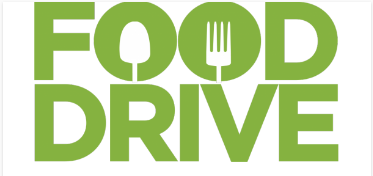 ----------------------------------------------------------------------------------------------------------------------------------------------------------------